EaT 310Catering ContractEffective Date:	Client:			Phone Number:	Email:		The Caterer: EaT 310 Catering Services [Keion Taylor], Phone Number: (310) 294-0171Catering Services for the following date(s) and time(s):The Client hereby agrees that the Caterer will provide the following catering services: Catering Event will take place on:Location of catered event:Approximate number of people at the catered event: 0All prices that are quoted in this Catering Contract and the amount of food that will be prepared are for 0 people.The Caterer hereby reserves the right to make small adjustments to the menu if certain ingredients are not available due to reasons that are beyond the Caterer’s control.The Client shall pay the Caterer $0.00 for catering services.  The deposit of 50% is due in the amount of $0.00 . The full balance of  is due Monday August 15, 2016.Regular Option:Vegetarian Option: N/ADessert Options: N/A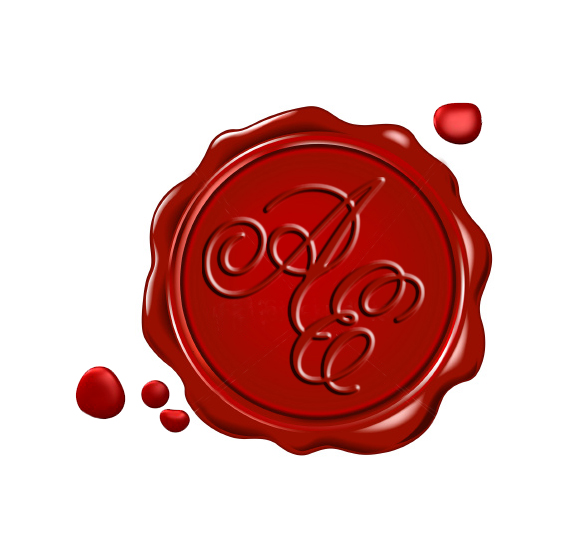 Drinks: LemonadeThe Client also agrees to pay the Caterer any additional services that are not included in this Catering Contract.The Caterer will not be held liable for any loss that results from not fulfilling any terms or conditions of this Catering Contract. If the Caterer is prevented or delayed from fulfilling in part or whole this Catering Contract due to war, riot, strike, and flood or by any other act or condition that is not within the Caterers control and which could not be prevented the Caterer will not be held liable.If the catered event is cancelled by the Client then the Caterer will receive 50% of the total estimated charges for the cancelled event.The Caterer will maintain a general liability insurance policy during the term of this Catering Contract and the Client agrees to hold the Caterer harmless for any damage, theft or loss of the Caterer’s equipment, plates and utensils including any motor vehicles that may occur at the catered event by anyone attending the event.If either party brings a suit or other action against the other to enforce this Catering Contract or seek for damages with respect to the default of above listed obligations. The party that is ruled in favor shall be due the recovery of all costs and reasonable attorney fees.Applicable LawThis contract shall be governed by the laws of the State of California in Los Angeles County and any applicable Federal Law.                                                                                                                                  Date____________	Signature of The ClientKeion L. Taylor(Signed Electronically)____________________________________Date                  ___Signature of The Caterer